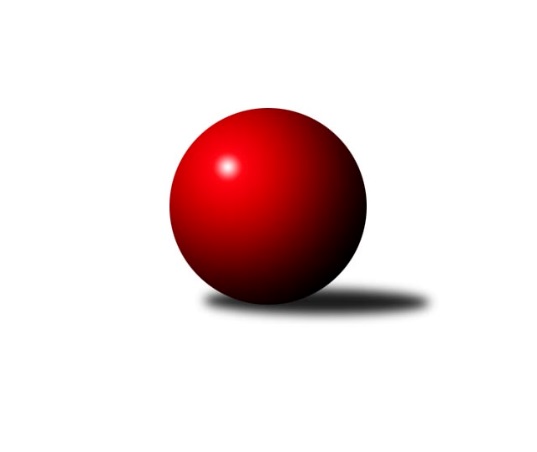 Č.13Ročník 2017/2018	20.1.2018Nejlepšího výkonu v tomto kole: 2699 dosáhlo družstvo: TJ Sokol Bohumín ˝B˝Severomoravská divize 2017/2018Výsledky 13. kolaSouhrnný přehled výsledků:TJ Opava ˝B˝	- Sokol Přemyslovice˝A˝	2:6	2543:2633	5.0:7.0	20.1.KK Minerva Opava ˝A˝	- TJ Horní Benešov ˝B˝	6:2	2566:2539	9.0:3.0	20.1.TJ Sokol Michálkovice ˝A˝	- TJ Sokol Sedlnice ˝A˝	7.5:0.5	2561:2419	9.0:3.0	20.1.SKK Ostrava B	- TJ  Krnov ˝A˝	5:3	2371:2321	7.0:5.0	20.1.TJ Spartak Přerov ˝B˝	- TJ Sokol Bohumín ˝B˝	3:5	2643:2699	5.0:7.0	20.1.KK Šumperk ˝B˝	- SKK Jeseník ˝A˝	6:2	2672:2576	8.0:4.0	20.1.Tabulka družstev:	1.	KK Šumperk ˝B˝	13	10	0	3	71.5 : 32.5 	98.5 : 57.5 	 2597	20	2.	Sokol Přemyslovice˝A˝	13	9	0	4	68.0 : 36.0 	86.5 : 69.5 	 2521	18	3.	TJ Sokol Michálkovice ˝A˝	13	7	1	5	59.5 : 44.5 	94.5 : 61.5 	 2479	15	4.	TJ Sokol Sedlnice ˝A˝	13	7	1	5	57.5 : 46.5 	77.5 : 78.5 	 2524	15	5.	TJ Opava ˝B˝	13	7	1	5	55.5 : 48.5 	77.0 : 79.0 	 2508	15	6.	TJ Horní Benešov ˝B˝	13	6	1	6	52.0 : 52.0 	79.0 : 77.0 	 2561	13	7.	SKK Jeseník ˝A˝	13	6	1	6	46.0 : 58.0 	69.0 : 87.0 	 2463	13	8.	TJ Sokol Bohumín ˝B˝	13	6	0	7	45.0 : 59.0 	73.0 : 83.0 	 2507	12	9.	TJ Spartak Přerov ˝B˝	13	5	1	7	53.5 : 50.5 	89.0 : 67.0 	 2526	11	10.	KK Minerva Opava ˝A˝	13	5	0	8	41.5 : 62.5 	67.5 : 88.5 	 2524	10	11.	SKK Ostrava B	13	5	0	8	41.5 : 62.5 	64.0 : 92.0 	 2436	10	12.	TJ  Krnov ˝A˝	13	2	0	11	32.5 : 71.5 	60.5 : 95.5 	 2414	4Podrobné výsledky kola:	 TJ Opava ˝B˝	2543	2:6	2633	Sokol Přemyslovice˝A˝	Břetislav Mrkvica	 	 218 	 215 		433 	 0:2 	 458 	 	239 	 219		Radek Grulich	Josef Němec	 	 213 	 218 		431 	 1:1 	 432 	 	203 	 229		Zdeněk Peč	Vladimír Peter	 	 226 	 209 		435 	 2:0 	 411 	 	210 	 201		Josef Grulich	Josef Matušek	 	 232 	 209 		441 	 1:1 	 420 	 	206 	 214		Michal Kolář	Rudolf Haim	 	 187 	 208 		395 	 0:2 	 465 	 	229 	 236		Jan Sedláček	Svatopluk Kříž	 	 185 	 223 		408 	 1:1 	 447 	 	237 	 210		Eduard Tomekrozhodčí: Nejlepší výkon utkání: 465 - Jan Sedláček	 KK Minerva Opava ˝A˝	2566	6:2	2539	TJ Horní Benešov ˝B˝	Pavel Martinec	 	 215 	 236 		451 	 2:0 	 428 	 	203 	 225		Petr Dankovič	Stanislav Brokl	 	 192 	 192 		384 	 1:1 	 416 	 	189 	 227		Jan Fadrný	Josef Plšek	 	 216 	 204 		420 	 0:2 	 434 	 	225 	 209		Luděk Zeman	Aleš Fischer	 	 212 	 228 		440 	 2:0 	 420 	 	208 	 212		David Kaluža	Luděk Slanina	 	 226 	 211 		437 	 2:0 	 424 	 	222 	 202		Bohuslav Čuba	Tomáš Slavík	 	 220 	 214 		434 	 2:0 	 417 	 	209 	 208		David Láčíkrozhodčí: Nejlepší výkon utkání: 451 - Pavel Martinec	 TJ Sokol Michálkovice ˝A˝	2561	7.5:0.5	2419	TJ Sokol Sedlnice ˝A˝	Michal Zych	 	 206 	 222 		428 	 2:0 	 390 	 	188 	 202		Jaroslav Chvostek	Martin Ščerba	 	 221 	 211 		432 	 2:0 	 385 	 	182 	 203		Adam Chvostek	Jiří Řepecký	 	 216 	 204 		420 	 1:1 	 407 	 	219 	 188		Miroslav Mikulský	Daniel Dudek	 	 204 	 216 		420 	 1:1 	 411 	 	189 	 222		Lukáš Koliba	Josef Jurášek	 	 220 	 201 		421 	 1:1 	 421 	 	206 	 215		Jaroslav Tobola	Josef Linhart	 	 227 	 213 		440 	 2:0 	 405 	 	220 	 185		Zdeněk Skalarozhodčí: Nejlepší výkon utkání: 440 - Josef Linhart	 SKK Ostrava B	2371	5:3	2321	TJ  Krnov ˝A˝	Jiří Koloděj	 	 204 	 194 		398 	 2:0 	 331 	 	144 	 187		Jaromír Čech	Tomáš Polášek	 	 205 	 173 		378 	 1:1 	 374 	 	190 	 184		Vladimír Vavrečka	Radek Foltýn	 	 204 	 198 		402 	 0:2 	 445 	 	243 	 202		František Vícha	Michal Blinka	 	 198 	 202 		400 	 2:0 	 365 	 	197 	 168		Jakub Píska	Daneš Šodek	 	 212 	 183 		395 	 1:1 	 402 	 	198 	 204		Jiří Jedlička	Miroslav Složil	 	 200 	 198 		398 	 1:1 	 404 	 	210 	 194		Petr Vaněkrozhodčí: Nejlepší výkon utkání: 445 - František Vícha	 TJ Spartak Přerov ˝B˝	2643	3:5	2699	TJ Sokol Bohumín ˝B˝	Zdeněk Macháček st.	 	 239 	 206 		445 	 0:2 	 489 	 	252 	 237		Libor Krajčí	Vladimír Mánek *1	 	 189 	 232 		421 	 1:1 	 430 	 	220 	 210		Martina Honlová	David Janušík	 	 235 	 218 		453 	 1:1 	 441 	 	205 	 236		Dalibor Hamrozy	Michal Loučka	 	 220 	 230 		450 	 2:0 	 413 	 	204 	 209		Jaromír Piska	Martin Bartoš	 	 230 	 216 		446 	 1:1 	 445 	 	202 	 243		Lada Péli	Stanislav Beňa ml. ml.	 	 228 	 200 		428 	 0:2 	 481 	 	240 	 241		Roman Honlrozhodčí: Nejlepší výkon utkání: 489 - Libor Krajčí	 KK Šumperk ˝B˝	2672	6:2	2576	SKK Jeseník ˝A˝	Michal Gajdík	 	 215 	 203 		418 	 1:1 	 432 	 	213 	 219		Pavel Hannig	Martin Sedlář	 	 212 	 228 		440 	 2:0 	 390 	 	187 	 203		Petr Šulák	Jaroslav Vymazal	 	 249 	 222 		471 	 2:0 	 432 	 	216 	 216		Václav Smejkal	Jaromír Rabenseifner	 	 212 	 217 		429 	 0:2 	 468 	 	217 	 251		Martin Zavacký	Pavel Heinisch	 	 232 	 207 		439 	 1:1 	 434 	 	218 	 216		Jaromíra Smejkalová	Růžena Smrčková	 	 240 	 235 		475 	 2:0 	 420 	 	206 	 214		Jana Fouskovározhodčí: Nejlepší výkon utkání: 475 - Růžena SmrčkováPořadí jednotlivců:	jméno hráče	družstvo	celkem	plné	dorážka	chyby	poměr kuž.	Maximum	1.	Michal Klich 	TJ Horní Benešov ˝B˝	450.75	300.1	150.7	1.9	6/8	(482)	2.	Martin Sedlář 	KK Šumperk ˝B˝	450.45	301.8	148.7	4.2	6/7	(493)	3.	Růžena Smrčková 	KK Šumperk ˝B˝	448.55	297.9	150.7	2.7	6/7	(475)	4.	Jaroslav Vymazal 	KK Šumperk ˝B˝	447.00	301.0	146.0	3.4	5/7	(471)	5.	Milan Janyška 	TJ Sokol Sedlnice ˝A˝	444.67	301.1	143.6	3.5	7/8	(498)	6.	Luděk Slanina 	KK Minerva Opava ˝A˝	442.59	296.7	145.9	3.2	7/7	(489)	7.	Eduard Tomek 	Sokol Přemyslovice˝A˝	440.23	298.6	141.6	2.7	8/8	(478)	8.	Vojtěch Venclík 	TJ Spartak Přerov ˝B˝	437.00	299.3	137.7	3.8	5/7	(514)	9.	Roman Honl 	TJ Sokol Bohumín ˝B˝	436.88	290.1	146.8	3.0	8/8	(483)	10.	Břetislav Mrkvica 	TJ Opava ˝B˝	436.51	301.5	135.0	5.0	7/7	(472)	11.	David Kaluža 	TJ Horní Benešov ˝B˝	436.11	301.9	134.2	5.0	7/8	(469)	12.	Michal Gajdík 	KK Šumperk ˝B˝	436.10	299.2	136.9	3.6	7/7	(481)	13.	Jaroslav Tobola 	TJ Sokol Sedlnice ˝A˝	434.83	296.1	138.8	5.2	6/8	(474)	14.	Pavel Heinisch 	KK Šumperk ˝B˝	434.78	295.6	139.2	3.8	7/7	(457)	15.	Petr Řepecký 	TJ Sokol Michálkovice ˝A˝	433.14	296.3	136.8	4.6	6/7	(457)	16.	Lukáš Koliba 	TJ Sokol Sedlnice ˝A˝	432.62	293.6	139.0	7.6	7/8	(461)	17.	Tomáš Slavík 	KK Minerva Opava ˝A˝	431.95	290.3	141.7	3.1	7/7	(457)	18.	Zdeněk Skala 	TJ Sokol Sedlnice ˝A˝	431.72	292.3	139.4	5.0	8/8	(467)	19.	Rudolf Haim 	TJ Opava ˝B˝	431.43	297.3	134.1	5.6	7/7	(462)	20.	Pavel Martinec 	KK Minerva Opava ˝A˝	430.45	290.2	140.3	4.1	7/7	(470)	21.	Vladimír Mánek 	TJ Spartak Přerov ˝B˝	429.97	294.5	135.5	4.2	7/7	(520)	22.	Michal Zych 	TJ Sokol Michálkovice ˝A˝	429.37	297.5	131.8	5.2	7/7	(452)	23.	Aleš Fischer 	KK Minerva Opava ˝A˝	427.73	291.0	136.7	4.5	7/7	(481)	24.	Bohuslav Čuba 	TJ Horní Benešov ˝B˝	426.23	285.7	140.6	3.8	7/8	(486)	25.	Radek Grulich 	Sokol Přemyslovice˝A˝	425.83	294.1	131.7	5.1	8/8	(481)	26.	Jaroslav Krejčí 	TJ Spartak Přerov ˝B˝	425.47	296.5	128.9	4.5	6/7	(465)	27.	David Láčík 	TJ Horní Benešov ˝B˝	425.13	289.0	136.2	6.3	8/8	(476)	28.	Jan Sedláček 	Sokol Přemyslovice˝A˝	424.79	289.6	135.2	5.3	7/8	(465)	29.	Luděk Zeman 	TJ Horní Benešov ˝B˝	424.76	292.9	131.9	4.7	7/8	(455)	30.	Štefan Dendis 	TJ Sokol Bohumín ˝B˝	423.12	290.9	132.2	5.4	7/8	(438)	31.	Libor Krajčí 	TJ Sokol Bohumín ˝B˝	422.33	289.7	132.6	6.7	7/8	(489)	32.	Pavel Hannig 	SKK Jeseník ˝A˝	421.93	289.0	132.9	5.2	8/8	(459)	33.	Stanislav Beňa ml.  ml.	TJ Spartak Přerov ˝B˝	421.83	286.5	135.3	5.6	6/7	(478)	34.	Václav Smejkal 	SKK Jeseník ˝A˝	421.44	294.5	126.9	5.6	8/8	(481)	35.	Miroslav Mikulský 	TJ Sokol Sedlnice ˝A˝	419.92	287.3	132.6	6.9	8/8	(455)	36.	Miroslav Složil 	SKK Ostrava B	419.74	288.4	131.4	4.9	7/7	(445)	37.	Josef Matušek 	TJ Opava ˝B˝	418.55	296.2	122.4	6.4	7/7	(482)	38.	Josef Linhart 	TJ Sokol Michálkovice ˝A˝	417.33	283.2	134.1	4.8	6/7	(440)	39.	Jaromír Rabenseifner 	KK Šumperk ˝B˝	416.97	284.0	133.0	5.5	6/7	(436)	40.	Jiří Šoupal 	Sokol Přemyslovice˝A˝	415.80	285.8	130.0	4.8	6/8	(458)	41.	František Vícha 	TJ  Krnov ˝A˝	415.74	282.4	133.3	6.8	7/8	(445)	42.	Jaromíra Smejkalová 	SKK Jeseník ˝A˝	414.50	290.4	124.1	5.7	8/8	(434)	43.	Petr Dankovič 	TJ Horní Benešov ˝B˝	413.95	288.3	125.7	7.7	7/8	(449)	44.	Josef Němec 	TJ Opava ˝B˝	413.67	290.5	123.2	6.7	7/7	(452)	45.	Jiří Jedlička 	TJ  Krnov ˝A˝	413.56	288.2	125.4	7.8	8/8	(451)	46.	Radek Foltýn 	SKK Ostrava B	412.65	273.0	139.7	6.1	7/7	(460)	47.	Vítězslav Kadlec 	TJ  Krnov ˝A˝	412.39	278.7	133.7	6.4	6/8	(463)	48.	Martin Bartoš 	TJ Spartak Přerov ˝B˝	410.89	277.4	133.4	7.9	6/7	(486)	49.	Michal Kolář 	Sokol Přemyslovice˝A˝	409.59	287.1	122.5	6.6	8/8	(453)	50.	Jiří Řepecký 	TJ Sokol Michálkovice ˝A˝	408.29	285.9	122.4	7.4	7/7	(436)	51.	Martina Honlová 	TJ Sokol Bohumín ˝B˝	407.28	285.9	121.4	6.5	6/8	(437)	52.	Michal Blinka 	SKK Ostrava B	406.78	286.0	120.8	6.6	7/7	(452)	53.	Jiří Vrba 	SKK Jeseník ˝A˝	405.70	283.9	121.8	6.3	6/8	(442)	54.	Vladimír Vavrečka 	TJ  Krnov ˝A˝	405.34	285.0	120.3	7.5	7/8	(430)	55.	Jaromír Piska 	TJ Sokol Bohumín ˝B˝	405.31	288.5	116.8	7.4	8/8	(445)	56.	Vladimír Peter 	TJ Opava ˝B˝	404.76	278.7	126.1	6.2	7/7	(466)	57.	Svatopluk Kříž 	TJ Opava ˝B˝	403.55	284.5	119.1	7.8	7/7	(440)	58.	Josef Jurášek 	TJ Sokol Michálkovice ˝A˝	402.93	285.9	117.0	8.4	6/7	(437)	59.	Josef Plšek 	KK Minerva Opava ˝A˝	402.43	279.8	122.6	7.7	7/7	(454)	60.	Petr Vaněk 	TJ  Krnov ˝A˝	401.88	279.0	122.9	6.5	6/8	(417)	61.	Lada Péli 	TJ Sokol Bohumín ˝B˝	401.35	283.7	117.6	6.6	8/8	(445)	62.	Tomáš Polášek 	SKK Ostrava B	400.97	283.8	117.2	8.9	6/7	(455)	63.	Milan Vymazal 	KK Šumperk ˝B˝	399.80	278.2	121.6	8.2	5/7	(419)	64.	Martin Ščerba 	TJ Sokol Michálkovice ˝A˝	397.67	274.2	123.4	8.7	7/7	(432)	65.	Daneš Šodek 	SKK Ostrava B	393.88	275.4	118.4	7.3	7/7	(420)	66.	Pavel Gerlich 	SKK Ostrava B	389.16	268.8	120.4	6.0	5/7	(424)		Stanislav Beňa  st.	TJ Spartak Přerov ˝B˝	456.00	305.0	151.0	3.0	1/7	(456)		Klára Tobolová 	TJ Sokol Sedlnice ˝A˝	454.00	299.0	155.0	5.0	1/8	(454)		Petr Wolf 	TJ Opava ˝B˝	454.00	307.5	146.5	3.5	1/7	(458)		Zdeněk Macháček st. 	TJ Spartak Přerov ˝B˝	451.67	303.2	148.5	5.3	2/7	(462)		Zdeněk Janoud 	SKK Jeseník ˝A˝	448.13	302.3	145.9	5.0	2/8	(455)		Barbora Bártková 	TJ Horní Benešov ˝B˝	446.00	295.5	150.5	3.0	1/8	(449)		Martin Zavacký 	SKK Jeseník ˝A˝	438.33	295.8	142.6	6.0	3/8	(468)		Zdeněk Černý 	TJ Horní Benešov ˝B˝	438.00	297.0	141.0	5.5	2/8	(443)		David Janušík 	TJ Spartak Přerov ˝B˝	436.44	308.1	128.3	5.2	3/7	(503)		Gabriela Beinhaeurová 	KK Minerva Opava ˝A˝	434.00	294.0	140.0	3.5	1/7	(438)		Stanislav Sliwka 	TJ Sokol Bohumín ˝B˝	433.00	290.0	143.0	5.0	1/8	(433)		Jan Král 	KK Minerva Opava ˝A˝	432.00	294.0	138.0	3.0	1/7	(432)		Vojtěch Zaškolný 	TJ Sokol Bohumín ˝B˝	430.00	307.0	123.0	7.0	1/8	(430)		Jan Stuchlík 	TJ Sokol Sedlnice ˝A˝	429.56	298.4	131.2	5.7	3/8	(451)		Dalibor Hamrozy 	TJ Sokol Bohumín ˝B˝	429.50	299.5	130.0	7.8	4/8	(462)		Jiří Kankovský 	Sokol Přemyslovice˝A˝	428.00	306.0	122.0	9.0	1/8	(428)		Martin Juřica 	TJ Sokol Sedlnice ˝A˝	425.00	277.0	148.0	6.0	1/8	(425)		Jan Polášek 	SKK Ostrava B	425.00	281.0	144.0	6.0	1/7	(425)		Zdeněk Peč 	Sokol Přemyslovice˝A˝	421.50	298.5	123.0	8.5	2/8	(432)		Jan Fadrný 	TJ Horní Benešov ˝B˝	421.16	297.5	123.6	8.5	5/8	(499)		Jan Strnadel 	KK Minerva Opava ˝A˝	418.50	291.0	127.5	5.5	1/7	(440)		Josef Grulich 	Sokol Přemyslovice˝A˝	417.50	293.5	124.0	6.3	2/8	(436)		Michal Loučka 	TJ Spartak Přerov ˝B˝	417.46	291.7	125.8	7.6	4/7	(460)		Tomáš Fraus 	Sokol Přemyslovice˝A˝	417.10	284.1	133.0	3.6	4/8	(457)		Miroslav Ondrouch 	Sokol Přemyslovice˝A˝	417.00	289.0	128.0	1.0	1/8	(417)		Jiří Koloděj 	SKK Ostrava B	415.17	284.8	130.4	4.8	3/7	(429)		Miluše Rychová 	TJ  Krnov ˝A˝	414.00	292.4	121.6	7.0	5/8	(426)		Martin Futerko 	SKK Ostrava B	413.00	281.0	132.0	6.0	1/7	(413)		Petr Hájek 	Sokol Přemyslovice˝A˝	412.00	290.0	122.0	3.0	1/8	(412)		Petra Rozsypalová 	SKK Jeseník ˝A˝	409.00	290.5	118.5	9.0	2/8	(418)		Jaroslav Chvostek 	TJ Sokol Sedlnice ˝A˝	402.00	284.5	117.5	5.8	4/8	(424)		Daniel Dudek 	TJ Sokol Michálkovice ˝A˝	401.58	284.3	117.3	6.1	4/7	(420)		Adam Chvostek 	TJ Sokol Sedlnice ˝A˝	400.67	287.8	112.8	9.8	4/8	(454)		Petr Šulák 	SKK Jeseník ˝A˝	400.00	278.5	121.5	6.0	2/8	(410)		Martin Svoboda 	TJ  Krnov ˝A˝	399.00	284.0	115.0	8.0	1/8	(399)		Rostislav Cundrla 	SKK Jeseník ˝A˝	398.75	284.0	114.8	7.9	4/8	(439)		Milan Dvorský 	Sokol Přemyslovice˝A˝	397.50	276.5	121.0	3.5	2/8	(399)		Rudolf Tvrdoň 	TJ Opava ˝B˝	397.00	257.0	140.0	4.0	1/7	(397)		Stanislav Brokl 	KK Minerva Opava ˝A˝	394.58	282.3	112.3	9.9	4/7	(417)		Vít Hrašna 	TJ  Krnov ˝A˝	394.00	271.0	123.0	8.0	1/8	(394)		Luboš Brouček 	SKK Jeseník ˝A˝	391.33	272.3	119.0	10.5	3/8	(431)		Miroslav Setinský 	SKK Jeseník ˝A˝	386.00	276.0	110.0	10.0	1/8	(386)		Zdeněk Chlopčík 	KK Minerva Opava ˝A˝	384.33	268.3	116.1	8.9	4/7	(415)		Jana Fousková 	SKK Jeseník ˝A˝	383.67	264.7	119.0	9.7	3/8	(420)		Jaromír Čech 	TJ  Krnov ˝A˝	376.33	268.7	107.7	8.9	5/8	(421)		Pavel Košťál 	KK Šumperk ˝B˝	375.00	280.0	95.0	11.0	1/7	(375)		Jiří Divila st. 	TJ Spartak Přerov ˝B˝	366.33	270.3	96.0	12.7	3/7	(389)		Petra Rozsypalová ml. 	SKK Jeseník ˝A˝	365.00	266.0	99.0	12.0	1/8	(365)		Jakub Píska 	TJ  Krnov ˝A˝	361.50	266.3	95.3	11.7	4/8	(385)		Pavel Jalůvka 	TJ  Krnov ˝A˝	359.33	258.0	101.3	12.3	1/8	(411)Sportovně technické informace:Starty náhradníků:registrační číslo	jméno a příjmení 	datum startu 	družstvo	číslo startu21044	Josef Matušek	20.01.2018	TJ Opava ˝B˝	2x18231	Petr Vaněk	20.01.2018	TJ  Krnov ˝A˝	1x18365	Martin Zavacký	20.01.2018	SKK Jeseník ˝A˝	1x11744	Daniel Dudek	20.01.2018	TJ Sokol Michálkovice ˝A˝	2x14917	Josef Jurášek	20.01.2018	TJ Sokol Michálkovice ˝A˝	2x6482	Jaroslav Chvostek	20.01.2018	TJ Sokol Sedlnice ˝A˝	1x8851	Josef Grulich	20.01.2018	Sokol Přemyslovice˝A˝	1x11599	František Vícha	20.01.2018	TJ  Krnov ˝A˝	2x20799	Jana Fousková	20.01.2018	SKK Jeseník ˝A˝	1x20811	Jiří Koloděj	20.01.2018	SKK Ostrava B	1x6945	Josef Plšek	20.01.2018	KK Minerva Opava ˝A˝	2x
Hráči dopsaní na soupisku:registrační číslo	jméno a příjmení 	datum startu 	družstvo	Program dalšího kola:14. kolo3.2.2018	so	9:00	TJ  Krnov ˝A˝ - TJ Sokol Michálkovice ˝A˝	3.2.2018	so	9:00	TJ Sokol Sedlnice ˝A˝ - TJ Spartak Přerov ˝B˝	3.2.2018	so	10:00	SKK Jeseník ˝A˝ - SKK Ostrava B	3.2.2018	so	10:00	TJ Sokol Bohumín ˝B˝ - KK Minerva Opava ˝A˝	3.2.2018	so	14:30	Sokol Přemyslovice˝A˝ - KK Šumperk ˝B˝	3.2.2018	so	16:00	TJ Horní Benešov ˝B˝ - TJ Opava ˝B˝	Nejlepší šestka kola - absolutněNejlepší šestka kola - absolutněNejlepší šestka kola - absolutněNejlepší šestka kola - absolutněNejlepší šestka kola - dle průměru kuželenNejlepší šestka kola - dle průměru kuželenNejlepší šestka kola - dle průměru kuželenNejlepší šestka kola - dle průměru kuželenNejlepší šestka kola - dle průměru kuželenPočetJménoNázev týmuVýkonPočetJménoNázev týmuPrůměr (%)Výkon1xLibor KrajčíBohumín B4892xRůžena SmrčkováŠumperk B111.474754xRoman HonlBohumín B4812xFrantišek VíchaKrnov A110.594453xRůžena SmrčkováŠumperk B4752xJaroslav VymazalŠumperk B110.534712xJaroslav VymazalŠumperk B4711xMartin ZavackýJeseník A109.834682xMartin ZavackýJeseník A4681xLibor KrajčíBohumín B109.754892xJan SedláčekPřemyslovice A4653xJan SedláčekPřemyslovice A109.6465